ОБЯВЛЕНИЕАгенция за социално подпомагане, гр.София, ул.”Триадица” №2, на основание чл.14 от Наредбата за провеждане на конкурсите и подбора при мобилност на държавни служители и Заповед № РД01-0535/31.03.2022 г.ОБЯВЯВА КОНКУРС:І. За длъжността Старши счетоводител в отдел „Бюджет, счетоводство и делегирани дейности“ в дирекция „Финансово-стопански дейности и управление на собствеността“ – 2 щ.бр.I. Изисквания за заемане на длъжността Старши счетоводител:1.1 Минимални:	степен на образование – бакалавър професионален опит – 2 години или IV младши ранг	2.2 Допълнителни:Аналитична компетентност;Ориентация към резултати;Работа в екип;Комуникативна компетентност;Фокус към клиента /вътрешен и външен/;Професионална компетентност;Дигитална компетентност.ІI. Конкурсът ще се проведе чрез решаване на тест и провеждане на интервю. III. Кандидатите подават писмено заявление за участие в конкурса (Приложение №3 към чл.17, ал.2 от НПКПМДСл). Към заявлението да се приложат следните документи: 	1. Декларация от лицето, че:	 	  a) е навършило пълнолетие и е:български гражданин;гражданин на друга държава – членка на Европейския съюз;гражданин на държава – страна по Споразумението за Европейското икономическо пространство;гражданин на Конфедерация Швейцария;		   б) не е поставено под запрещение;               в) не е осъждано за умишлено престъпление от общ характер на лишаване от свобода;	     г) не е лишено по съответен ред от правото да заема длъжността Старши счетоводител.          2. Копия от документи за придобитата образователно-квалификационна степен, допълнителна квалификация и правоспособност - ако дипломата на кандидата за придобито в Република България образование е след 1 януари 2012 г. и е вписана в Регистъра на завършилите студенти и докторанти, в заявлението се посочват номер, дата и издател на дипломата, а ако документът за признаване на придобитото в чужбина образование е вписан в регистрите за академично признаване на Националния център за информация и документация, в заявлението се посочват номер, дата и издател на документа за признаване, като копие на диплома не се прилага.         3. Копия от документите, удостоверяващи продължителността на  професионалния опит (трудова, служебна, осигурителна книжка, удостоверения и др.), ако има такъв.	IV. Българските граждани, които са преминали срочна служба в доброволния резерв по чл. 59, ал. 1 от Закона за резерва на въоръжените сили на Република България, се ползват с предимство при кандидатстване за работа в държавната администрация при постигнати равни крайни резултати от проведената процедура.V. Документите по т. III се подават в 10-дневен срок от датата на публикуване на обявлението на конкурса, както следва: 	1. лично или чрез пълномощник в деловодството на Агенцията за социално подпомагане, на адрес: гр.София, ул.”Триадица” 2, служебен вход, Обединена приемна на МТСП, гише на АСП; 	2. по електронен път на e-mail: ok@asp.government.bg, като в този случай заявлението за участие в конкурса и декларацията следва да бъдат подписани от кандидата с електронен подпис.Краен срок за подаване на документи  - 17.30 часа на 14.04.2022 г.		VІ. Списъците или други съобщения във връзка с конкурса ще се обявяват на интернет страницата на агенцията http://www.asp.government.bg/		VІІ. Информация за начина на определяне на размера на основната заплата за длъжността „старши счетоводител“ в Агенция за социално подпомагане:	Размерът на основната месечна заплата  се определя при спазване на чл.7, ал.1, чл.8, чл.9 от Наредбата за заплатите на служителите в държавната администрация и Вътрешните правила за заплатите в АСП. Основните месечни заплати се определят по нива и степени, съгласно Приложение №1 към чл.3, ал.2 от Наредбата , като се отчита квалификацията и професионалния им опит.	За длъжността „старши счетоводител“ наименованието на длъжностното ниво е 9 Експертно ниво 5 и размерът на основната месечна заплата за длъжността се определя, както следва:1-ва степен от 720 лв. до 1800 лв. – при професионален опит, надвишаващ минималния за длъжността с до 1 година;2-ра степен от 730 лв. до 2450 лв. – при професионален опит, надвишаващ минималния за длъжността  с от 1 до 7 години;3-та степен от 750 лв. до 2800 лв. – при професионален опит, надвишаващ минималния за длъжността с над 7 години.VІII. Кратко описание на длъжността Старши счетоводител в отдел „Бюджет, счетоводство и делегирани дейности“ в дирекция „Финансово-стопански дейности и управление на собствеността“.Пълно, точно, вярно и своевременно отразяване на стопанските операции във финансово-счетоводните отчети. Изготвяне на първични счетоводни документи. Извършване на системен анализ на отчетните данни по счетоводните сметки. Счетоводно отразяване на движението на материалните запаси и разчетите с подотчетни лица. Отчитане движението на дълготрайните материални активи и тяхното точно заприходяване. Изготвяне на платежни нареждания за разплащане на получените фактури. Следени на разчетите на вземания и задължения.  Обобщаване на месечните и тримесечните касови отчети.Минимален размер на основната заплата 1400 лв.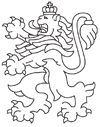 РЕПУБЛИКА БЪЛГАРИЯАгенция за социално подпомагане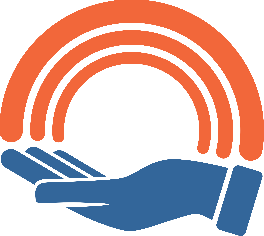 